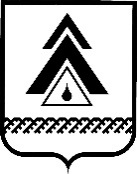 администрация Нижневартовского районаХанты-Мансийского автономного округа – ЮгрыПОСТАНОВЛЕНИЕО создании Межведомственной комиссии Нижневартовского района по обследованию мест массового пребывания людейВ соответствии с пунктом 7.1 статьи 16 Федерального закона                           от 06.10.2003 № 131-ФЗ «Об общих принципах организации местного самоуправления в Российской Федерации», Федеральным законом                               от 06.03.2006 № 35-ФЗ «О противодействии терроризму», в целях реализации постановления Правительства Российской Федерации от 25.03.2015 № 272                   «Об утверждении требований к антитеррористической защищенности мест массового пребывания людей и объектов (территорий), подлежащих обязательной охране войсками национальной гвардии Российской Федерации,    и форм паспортов безопасности таких мест и объектов (территорий)»:1. Утвердить:1.1. Положение о Межведомственной комиссии Нижневартовского района по обследованию мест массового пребывания людей согласно приложению 1. 1.2. Состав Межведомственной комиссии Нижневартовского района по обследованию мест массового пребывания людей согласно приложению 2. 1.3. Форму акта обследования и категорирования мест массового пребывания людей согласно приложению 3.1.4. Форму акта плановой (внеплановой) проверки исполнения требований к антитеррористической защищенности мест массового пребывания людей согласно приложению 4.2. Межведомственной комиссии Нижневартовского района                      по обследованию мест массового пребывания людей в срок до 31.12.2018:2.1. Провести обследование и категорирование мест массового пребывания людей, расположенных в Нижневартовском районе.2.2. Разработать паспорта безопасности на каждое место массового пребывания людей в Нижневартовском районе.3. Рекомендовать главе администрации городского поселения Излучинск, главам городского и сельских поселений района признать утратившими силу муниципальные правовые акты о создании Межведомственных комиссий                     по обследованию мест массового пребывания людей.4. Службе документационного обеспечения управления организации деятельности администрации района (Ю.В. Мороз) разместить постановление на официальном веб-сайте администрации района: www.nvraion.ru.5. Контроль за выполнением постановления оставляю за собой.Глава района 								         Б.А. СаломатинПриложение 1 к постановлениюадминистрации районаот 03.04.2018 № 753Положениео Межведомственной комиссии Нижневартовского районапо обследованию мест массового пребывания людей(далее – Положение)I. Общие положения1.1. Положение разработано в соответствии с постановлением Правительства Российской Федерации от 25.03.2015 № 272 «Об утверждении требований к антитеррористической защищенности мест массового пребывания людей и объектов (территорий), подлежащих обязательной охране войсками национальной гвардии Российской Федерации, и форм паспортов безопасности таких мест и объектов (территорий)» (далее – Постановление).1.2. Положение определяет основные задачи, функции, права                     и организацию деятельности Межведомственной комиссии Нижневартовского района по обследованию мест массового пребывания людей (далее – Комиссия).1.3. Комиссия является постоянно действующим органом, созданным для проведения категорирования места массового пребывания людей в целях установления дифференцированных требований к обеспечению                               их безопасности с учетом степени потенциальной опасности и угрозы совершения террористических актов и их возможных последствий, оценки состояния их антитеррористической защищенности и контроля за выполнением требований к антитеррористической защищенности мест массового пребывания людей (далее – Требования), утвержденных Постановлением, на территории Нижневартовского района.1.4. Комиссия в своей деятельности руководствуется Конституцией Российской Федерации, федеральными конституционными законами, федеральными законами и иными нормативными правовыми актами Российской Федерации, законами и иными нормативными правовыми актами Ханты-Мансийского автономного округа – Югры, Уставом района, данным Положением и иными муниципальными правовыми актами района.1.5. Комиссия осуществляет свою деятельность во взаимодействии                   с подразделениями территориальных органов федеральных органов исполнительной власти, органами исполнительной власти Ханты-Мансийского автономного округа – Югры, органами местного самоуправления района, организациями и учреждениями, расположенными на территории района. II. Основные задачи КомиссииОсновными задачами Комиссии являются:2.1. Определение перечня мест массового пребывания людей.2.2. Принятие решений о присвоении месту массового пребывания людей категории в соответствии с Требованиями.2.3. Оценка состояния антитеррористической защищенности мест массового пребывания людей.2.4. Разработка рекомендаций и перечня мер по приведению антитеррористической защищенности мест массового пребывания людей                     в соответствии с Требованиями.2.5. Осуществление контроля за выполнением Требований посредством организации и проведения плановых и внеплановых проверок.2.6. Осуществление контроля за устранением выявленных по результатам проверок недостатков.2.7. Рассмотрение предложений территориальных органов федеральных органов исполнительной власти, органов исполнительной власти Ханты-Мансийского автономного округа – Югры, органов местного самоуправления района, организаций и учреждений района по вопросам антитеррористической защищенности мест массового пребывания людей.2.8. Подготовка и направление правообладателям мест массового пребывания людей, главе района предложений о совершенствовании мероприятий по обеспечению антитеррористической защищенности мест массового пребывания людей и устранению выявленных недостатков.2.9. Осуществление иных полномочий в соответствии с Требованиями.III. Права КомиссииДля выполнения возложенных на Комиссию задач Комиссия имеет право:3.1. Запрашивать и получать от государственных органов, органов местного самоуправления района, организаций и учреждений независимо                  от организационно-правовой формы документы и информацию, необходимые для реализации возложенных на Комиссию основных задач и функций.3.2. Проводить обследования и категорирование мест массового пребывания людей.3.3. Осуществлять разработку и проверку паспортов безопасности мест массового пребывания людей.3.4. Разрабатывать мероприятия по обеспечению антитеррористической защищенности мест массового пребывания людей.3.5. Осуществлять плановые и внеплановые проверки выполнения Требований.3.6. Приглашать и заслушивать на совещаниях Комиссии представителей государственных органов власти, органов местного самоуправления района, организаций и учреждений независимо от организационно-правовых форм                   по вопросам, входящим в компетенцию Комиссии.3.7. Привлекать к работе Комиссии организации и отдельных специалистов для проведения экспертиз, совещаний, разработки документов                 в рамках деятельности Комиссии, представителей собственников объектов, расположенных в границах мест массового пребывания людей либо                             в непосредственной близости к ним.3.8. Создавать рабочие группы для изучения вопросов, касающихся выполнения Требований.IV. Организация деятельности Комиссии4.1. Создание Комиссии и утверждение ее состава осуществляется правовым актом администрации района.4.2. Комиссию возглавляет председатель. В отсутствие председателя Комиссию возглавляет лицо, исполняющее его должностные обязанности.4.3. Основной формой работы Комиссии является проведение обследований, категорирования, плановых и внеплановых проверок выполнения Требований.4.4. Плановая проверка осуществляется 1 раз в год в соответствии                    с планом, утвержденным председателем Комиссии, и проводится в форме документарного контроля или выездного обследования мест массового пребывания людей на предмет определения состояния его антитеррористической защищенности.4.5. Внеплановые проверки проводятся в форме документарного контроля или выездного обследования места массового пребывания людей:в целях контроля устранения недостатков, выявленных в ходе плановых проверок;при повышении уровня террористической опасности, вводимого                          в соответствии с Указом Президента Российской Федерации от 14.06.2012       № 851 «О порядке установления уровней террористической опасности, предусматривающих принятие дополнительных мер по обеспечению безопасности личности, общества и государства»;в случае возникновения угрозы совершения или при совершении террористического акта в районе расположения мест массового пребывания людей;при возникновении чрезвычайной ситуации в районе расположения мест массового пребывания людей;при поступлении от граждан жалоб на несоблюдение требований                  к антитеррористической защищенности мест массового пребывания людей                     и бездействие должностных лиц, органов и организаций в отношении обеспечения антитеррористической защищенности мест массового пребывания людей.4.6. Срок проведения плановых и внеплановых проверок не может превышать 10 рабочих дней.4.7. Результаты работы Комиссии в 10-дневный срок со дня обследования оформляются актом обследования и категорирования мест массового пребывания людей, который содержит сведения, подтверждающие принятие Комиссией решения о присвоении местам массового пребывания людей соответствующей категории, выводы об эффективности существующей антитеррористической защищенности мест массового пребывания людей,            а также рекомендации и перечень мер по приведению его антитеррористической защищенности в соответствие с Требованиями.Общий вывод о достаточности антитеррористической защищенности мест массового пребывания людей делается в случае, если установленные Требования к физической охране, оборудованию средствами инженерной защиты и инженерно-техническими средствами охраны мест массового пребывания людей выполнены в соответствии с его категорией.Акт обследования и категорирования мест массового пребывания людей составляется в 6 экземплярах, подписывается всеми членами Комиссии                         и является неотъемлемой частью паспорта безопасности места массового пребывания людей.4.8. Результаты работы Комиссии по контролю за выполнением Требований оформляются актом плановой (внеплановой) проверки.4.9. При наличии разногласий между членами Комиссии по вопросам деятельности Комиссии решение принимается в ходе согласительного совещания.4.10. Совещание Комиссии считается правомочным, если на нем присутствуют все члены Комиссии. Отсутствие правообладателя места массового пребывания людей не является препятствием для проведения совещания Комиссии.4.11. Решения Комиссии принимаются путем открытого голосования простым большинством голосов. В случае равенства голосов решающим является голос председательствующего на совещании Комиссии.Неурегулированные разногласия включаются в акты обследования                     и категорирования мест массового пребывания людей либо плановой (внеплановой) проверки исполнения Требований с указанием особых мнений членов Комиссии.4.12. Председатель Комиссии:осуществляет руководство деятельностью Комиссии;утверждает планы работы Комиссии;принимает решение о проведении совещания Комиссии при возникновении необходимости рассмотрения вопросов в пределах компетенции Комиссии;определяет дату, время и место проведения совещания Комиссии;утверждает повестку дня и председательствует на совещаниях Комиссии;осуществляет иные полномочия в целях выполнения задач Комиссии.4.13. Члены Комиссии обладают равными правами при подготовке                       и обсуждении рассматриваемых на совещании вопросов.4.14. Члены Комиссии имеют право:выступать на совещаниях Комиссии, вносить предложения по вопросам, входящим в компетенцию Комиссии, и требовать в случае необходимости проведения голосования по данным вопросам;голосовать на совещаниях Комиссии;знакомиться с документами и материалами, непосредственно касающимися деятельности Комиссии;привлекать по согласованию с председателем Комиссии в установленном порядке сотрудников и специалистов других организаций к экспертной, аналитической и иной работе, связанной с деятельностью Комиссии;излагать в случае несогласия с решением Комиссии в письменной форме особое мнение, которое прилагается к решению Комиссии.4.15. Организационное обеспечение деятельности Комиссии осуществляет отдел по вопросам общественной безопасности администрации района.4.16. Материально-техническое обеспечение деятельности Комиссии осуществляет муниципальное казенное учреждение «Учреждение                           по материально-техническому обеспечению деятельности органов местного самоуправления».Приложение 2 к постановлениюадминистрации районаот 03.04.2018 № 753СоставМежведомственной комиссии Нижневартовского районапо обследованию мест массового пребывания людейЧлены Межведомственной комиссии Нижневартовского района по обследованию места массового пребывания людей:начальник 2 отдела (в г. Нижневартовске) Службы по Ханты-Мансийскому автономному округу Регионального Управления Федеральной службы безопасности Российской Федерации по Тюменской области (по согласованию);начальник Межмуниципального отдела Министерства внутренних дел Российской Федерации «Нижневартовский» (по согласованию);начальник Нижневартовского межмуниципального отдела вневедомственной охраны филиала Федерального государственного казенного учреждения «Управление вневедомственной охраны войск национальной гвардии Российской Федерации по Ханты-Мансийскому автономному округу – Югре» (по согласованию);начальник отдела надзорной деятельности и профилактической работы (по Нижневартовскому району) Главного Управления Министерства Российской Федерации по делам гражданской обороны, чрезвычайным ситуациям и ликвидации последствий стихийных бедствий по Ханты-Мансийскому автономному округу – Югре (по согласованию);начальник Радужнинского Межмуниципального отдела вневедомственной охраны – филиалу Федерального государственного казенного учреждения «Управление вневедомственной охраны войск национальной гвардии Российской Федерации по Ханты-Мансийскому автономному округу − Югреправообладатель места массового пребывания людей.Приложение 3 к постановлениюадминистрации районаот 03.04.2018 № 753АКТобследования и категорирования мест массового пребывания людейКомиссия в составе:Члены комиссии:1. _____________________________________________________________2. _____________________________________________________________3. _____________________________________________________________4. _____________________________________________________________5. _____________________________________________________________6. Собственник места массового пребывания людей или лицо, использующее место массового пребывания людей на ином законном основании: __________________________________________________________провели обследование места массового пребывания людей:____________________________________________________________________                                                                                              (наименование)____________________________________________________________________                                                                                    (адрес места расположения)____________________________________________________________________                                                                           (руководитель, контактные телефоны)Установлено:1. Возможные последствия совершения террористического акта в месте массового пребывания людей:2. Расчет количества одновременного пребывания людей в месте массового пребывания:в рабочие дни __________________________________________________;в выходные (праздничные) дни ____________________________________.Месту массового пребывания людей присвоена ____ категория.Выводы об эффективности антитеррористической защищенности места массового пребывания людей, а также рекомендации и перечень мер по приведению его антитеррористической защищенности в соответствие с настоящими требованиями _________________________________________________________________________________________________________________________________________________________________________________________________________________________________________________________________________________________________________________________________________________________________________________________________________________________________________________________________________________________________________________________________________                                                                                               (подпись)                                   (расшифровка)Члены комиссии:1. «___» __________ 20__ год           _______________/______________________                                                                                                (подпись)                                  (расшифровка)2. «___» __________ 20__ год           _______________/______________________                                                                                                (подпись)                                  (расшифровка)3. «___» __________ 20__ год           _______________/______________________                                                                                                (подпись)                                  (расшифровка)4. «___» __________ 20__ год           _______________/______________________                                                                                                (подпись)                                  (расшифровка)5. «___» __________ 20__ год           _______________/______________________                                                                                                (подпись)                                  (расшифровка)6. Собственник места массового пребывания людей или лицо, использующее место массового пребывания людей на ином законном основании:__________________________________________________________________«___» __________ 20__ год               _______________/____________________                                                                                               (подпись)                                   (расшифровка)Примечание:Акт проверки составляется в 6 экземплярах:1-й экз. - Администрации района;2-й экз. - правообладателю места массового пребывания людей;3-й экз. - 2 отделу (в г. Нижневартовске) Службы по Ханты-Мансийскому автономному округу Регионального Управления Федеральной службы безопасности Российской Федерации по Тюменской области;4-й экз. - Нижневартовскому межмуниципальному отделу вневедомственной охраны филиала Федерального государственного казенного учреждения «Управление вневедомственной охраны войск национальной гвардии Российской Федерации по Ханты-Мансийскому автономному округу – Югре» или Радужнинскому Межмуниципальному отделу вневедомственной охраны – филиалу Федерального государственного казенного учреждения «Управление вневедомственной охраны войск национальной гвардии Российской Федерации по Ханты-Мансийскому автономному округу − Югре; 5-й экз. –  Межмуниципальному отделу Министерства внутренних дел Российской Федерации «Нижневартовский»; 6-й экз. - отделу надзорной деятельности и профилактической работы (по Нижневартовскому району) Главного Управления Министерства Российской Федерации по делам гражданской обороны, чрезвычайным ситуациям и ликвидации последствий стихийных бедствий по Ханты-Мансийскому автономному округу – Югре.Приложение 4 к постановлениюадминистрации районаот 03.04.2018 № 753АКТплановой (внеплановой) проверки исполнения требованийк антитеррористической защищенности местамассового пребывания людейКомиссия в составе:Члены комиссии:1. _____________________________________________________________2. _____________________________________________________________3. _____________________________________________________________4. _____________________________________________________________5. _____________________________________________________________6. Собственник места массового пребывания людей или лицо, использующее место массового пребывания людей на ином законном основании: __________________________________________________________Провели обследование места массового пребывания людей:1. Наименование ________________________________________________2. Адрес ________________________________________________________3. Принадлежность (федеральная, региональная, муниципальная, др.)_______________________________________________________________4. Категория места массового пребывания ___________________________5. Руководитель (Ф.И.О., тел.) _____________________________________6. Количество зданий, наличие подвальных и чердачных помещений, количество входов, запасных выходов ___________________________________________________________________________________________________________________________________________________________________________7. Количество проездов к месту массового пребывания, наличие на них контрольно-пропускных пунктов ___________________________________________________________________________________________________________8. Организации, обеспечивающие физическую охрану:9. Наличие документов (должностные обязанности, журнал инструктажей, инструкции о порядке действий при чрезвычайных ситуациях, в том числе при угрозе совершения (совершении) террористического акта, журнал проверок несения службы, списки телефонов единой диспетчерской службы, территориальных органов федеральной безопасности, внутренних дел и национальной гвардии, МЧС РФ) ___________________________________________________________________________________________________________________________________________________________________________10. Знание сотрудниками охранной организации обязанностей, готовность к действиям при чрезвычайной ситуации, в том числе при угрозе совершения (совершении) террористического акта _____________________________________________________________________________________________________________________________________________________________________________________________________________________________________11. Меры по инженерно-технической, физической защите и пожарной безопасности места массового пребывания людей:12. Наличие наглядной агитации по профилактике терроризма (мониторы, плакаты, памятки и т.д.) _____________________________________________________________________________________________________________________________________________________________________________________13. Наличие паспорта безопасности, его актуальность _________________________________________________________________________________________________________________________________________________________14. Выводы об эффективности антитеррористической защищенности, рекомендации по совершенствованию антитеррористической защищенности места массового пребывания людей и устранению выявленных недостатков ________________________________________________________________________________________________________________________________________________________________________________________________________________________________________________________________________________________________________________________________________________________________________________________________________________________Члены комиссии:1. «___» __________ 20__ год           _______________/______________________                                                                                                (подпись)                                  (расшифровка)2. «___» __________ 20__ год           _______________/______________________                                                                                                (подпись)                                  (расшифровка)3. «___» __________ 20__ год           _______________/______________________                                                                                                (подпись)                                  (расшифровка)4. «___» __________ 20__ год           _______________/______________________                                                                                                (подпись)                                  (расшифровка)5. «___» __________ 20__ год           _______________/______________________                                                                                                (подпись)                                  (расшифровка)6. Собственник места массового пребывания людей или лицо, использующее место массового пребывания людей на ином законном основании:__________________________________________________________________«___» __________ 20__ год               _______________/____________________                                                                                               (подпись)                                   (расшифровка)Примечание:Акт проверки составляется в 6 экземплярах:1-й экз. - Администрации района;2-й экз. - правообладателю места массового пребывания людей;3-й экз. - 2 отделу (в г. Нижневартовске) Службы по Ханты-Мансийскому автономному округу Регионального Управления Федеральной службы безопасности Российской Федерации по Тюменской области;4-й экз. - Нижневартовскому межмуниципальному отделу вневедомственной охраны филиала Федерального государственного казенного учреждения «Управление вневедомственной охраны войск национальной гвардии Российской Федерации по Ханты-Мансийскому автономному округу – Югре» или Радужнинскому Межмуниципальному отделу вневедомственной охраны – филиалу Федерального государственного казенного учреждения «Управление вневедомственной охраны войск национальной гвардии Российской Федерации по Ханты-Мансийскому автономному округу − Югре; 5-й экз. –  Межмуниципальному отделу Министерства внутренних дел Российской Федерации «Нижневартовский»; 6-й экз. - отделу надзорной деятельности и профилактической работы (по Нижневартовскому району) Главного Управления Министерства Российской Федерации по делам гражданской обороны, чрезвычайным ситуациям и ликвидации последствий стихийных бедствий по Ханты-Мансийскому автономному округу – Югре.от 03.04.2018г. Нижневартовск№ 753          Абдуллин Ханиф Жавитович–заместитель главы района по местной промышленности, транспорту и связи, председатель Межведомственной комиссии Нижневартовского района по обследованию мест массового пребывания людейРумянцевДмитрий Анатольевич–главный специалист отдела по вопросам общественной безопасности администрации района, руководитель Аппарата Антитеррористической комиссии Нижневартовского района№п/пТеррористическая угрозаПрогнозируемое количество пострадавших в результате террористического акта (человек)Масштаб последствий террористического акта№ п/пНаименование организации, адрес,телефоны, вид собственности, руководительКоличествопостов/человекНаименованиеКоличество, характеристика,места расположенияОграждениеЗаградительные сооружения, препятствующие проезду транспортаСистема видеонаблюденияСредства контроля доступа (металлодетекторы, турникеты и т.д.)Тревожная сигнализацияОхранная сигнализацияСтационарные колонны (стойки) вызова полиции и обратной связи с органами внутренних делОсвещение и его достаточностьПожарная сигнализацияСредства пожаротушенияСистема оповещения и управления эвакуациейИнформационные стенды (табло) со схемами эвакуацииОборудование входов и выходов